2017 Systematic Theology Schedule - Part 2Week 1 – Introduction & ReviewWeek 2 – Person of the Holy Spirit Week 3 – Work of the Holy Spirit Part 1Week 4 – Work of the Holy Spirit Part 2Week 5 – Work of the Holy Spirit Part 3Week 6 – Plan of Redemption Part 1Week 7 – Plan of Redemption Part 2Week 8 – Plan of Redemption Part 3Week 9 – Plan of Redemption Part 4Week 10 – Doctrine of the Church Part 1Week 11 – Doctrine of the Church Part 2Week 12 – Eschatology Part 1Week 13 – Eschatology Part 2Questions or Comments?  Please feel free to email: John Joseph at john.joseph@capbap.org; or Charles Hedman at charles.hedman@capbap.org; or James Choi at jjschoi@gmail.comSystematic Theology 2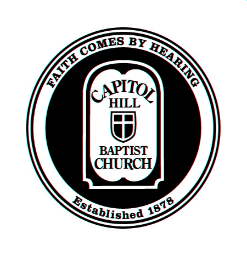 Week 9: Plan of Redemption Part 4: Death & GlorificationIntroductionDeath Why do Christians Die?The Contemporary View vs. The Christian View (1 Cor. 15:26; Gen. 3:19; Rom. 6:23; Rom. 5:12; John 11:33-36; 1 Cor. 54-57; 1 Thess. 4:13). Death is Not a Punishment for Christians (Rom. 8:1)Death is the Final Outcome of Living in a Fallen World (1 Cor. 15:26)Our Experience of Death Completes Our Sanctification and Union with Christ (Rom 8:28, Heb. 12:6, 10-11; Rev. 2:10; Phil. 3:10; Phil. 1:20-21; Rom. 8:17; 1 Peter 4:13; 1 Peter 2:21; Heb. 12:2; Rev 12:11)B. What Happens When We Die?The Intermediate State (2 Cor. 5:8; Heb. 12:22-23) Soul Sleep? (Luke 23:43)Postmortem Salvation?  (Luke 16:19-31; Rom. 3:23; Heb. 9:27)Purgatory?Annihilationism? (Dan. 12:2; Mt. 3:12; 18:8; 25:41-46)The Christian’s Hope (Phil. 1:21; 1 Cor. 15:55)III. Glorification (1 Cor. 15; Rom. 8:11, 23; Phil. 3:21; 1 John 3:2; Rev. 21:3-5)Glorification is “the final step in the application of redemption. It will happen when Christ returns and raises from the dead the bodies of all believers for all time who have died, reunites them with their souls, and changes the bodies of all believers who remain alive — thereby giving all believers at the same time perfect resurrection bodies like His own.”